Правила поведения в Сети с мошенниками и злоумышленниками, или как не стать жертвой сетевых шуток и розыгрышей    В Интернете можно встретить самых разных людей и далеко не все из них отличаются дружелюбием и благими намерениями. Многие не прочь поживиться за счет чужого кошелька, зло пошутить или просто испортить настроение. Как же выявить из огромной массы пользователей личностей, которые могут причинить вред?    Для того, чтобы обезопасить себя от неприятных ситуаций, необходимо соблюдать максимальную осторожность и правила безопасности в Сети. Помните: вы не можете быть уверенным в человеке, которого не знаете лично, поэтому заочное недоверие к любому новому знакомому является вполне оправданной мерой. Не сообщайте никакой личной информации о себе, особенно это касается счетов, контактов и персональных данных. Чем меньше знает о вас злоумышленник – тем меньше может сделать. Не принимайте от непроверенных людей никаких файлов и уж тем более не устанавливайте их. Ибо присланная «забавная фишка» или «игрушка» может оказаться трояном или вирусом, который доставит немало хлопот.     Не принимайте все слова Интернет-собеседников за чистую монету. Сообщения вроде «срочно положи мне денег на счет, потом верну» или «позвони мне на такой-то номер» в 100% случаев окажутся разводом. Также не стоит переходить по ссылкам, даже если это якобы страничка с чьими-то фотографиями. В лучшем случае по этому адресу окажется реклама или порнография, в худшем – под их прикрытием получите еще и вирус в подарок.     При совершении покупок в Интернете будьте предельно внимательны. Тщательно изучите сайт магазина и способы перечисления денежных средств. Изучите отзывы других клиентов и проверьте черные списки в Сети. Ни в коем случае не покупайте сомнительные товары вроде секрета «как бесплатно пользоваться мобильной связью» или «как соблазнить любую девушку за 5 минут». За такими объявлениями чаще всего прячется обыкновенное мошенничество, и Вы не сможете не только «бесплатно пользоваться мобильником», но и вернуть свои деньги.    Рискованно отправлять свои фотографии сетевым знакомым. Среди них существует немало шутников, которые способны выложить их на сайтах сомнительного содержания и доставить вам немало морального вреда.    Хорошо если простые переживания, а ведь могут не так понять, например, на работе или при устройстве на нее… Если же вы все-таки стали жертвой шутника, постарайтесь реагировать на его проделки как можно спокойнее. Если вы не будете нервничать и расстраиваться – злоумышленник своей цели не достигнет, и ему обычно быстро надоедает «заниматься» именно Вами.    Лучше всего не вступать в переписку со спамерами и подозрительными личностями, рассылающими ссылки. Попытки их пристыдить успехом не увенчаются, только зря потратите свое время. Хотя бы просто потому, что рассылкой обычно занимается робот, совестью пока не обладающий.    Тем не менее, не надо думать, что все обитатели Интернета являются мерзавцами, пытающимися вам навредить - среди них есть много интересных отзывчивых людей, которые могут стать настоящими друзьями. Просто для Интернета более чем характерен старый принцип «Доверяй, но проверяй» - и следование ему обычно окупается сторицей.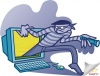 